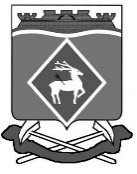 РОССИЙСКАЯ ФЕДЕРАЦИЯРОСТОВСКАЯ ОБЛАСТЬБЕЛОКАЛИТВИНСКИЙ РАЙОНМУНИЦИПАЛЬНОЕ ОБРАЗОВАНИЕ«ГОРНЯЦКОЕ СЕЛЬСКОЕ ПОСЕЛЕНИЕ»СОБРАНИЕ  ДЕПУТАТОВ  ГОРНЯЦКОГО  СЕЛЬСКОГО  ПОСЕЛЕНИЯРЕШЕНИЕ № 108О назначении половины членов комиссии по проведению конкурса на должность главы Администрации Горняцкого сельского поселенияВ соответствии со статьей 37 Федерального закона от 06.10.2003 № 131-ФЗ «Об общих принципах организации местного самоуправления в Российской Федерации», решением Собрания депутатов Горняцкого сельского поселения от 29.08.2016 года № 107 «О порядке проведения конкурса на должность главы Администрации Горняцкого сельского поселения» Собрание депутатов Горняцкого сельского поселения,РЕШИЛО:Назначить членами комиссии по проведению конкурса на должность главы Администрации Горняцкого сельского поселения (далее - конкурсная комиссия):председателя совета ветеранов Горняцкого сельского поселения - Бондаренко Валентину Филипповну;директора МБОУ Крутинская СОШ - Иванову Валентину Николаевну;заведующего ОСО № 5, СОСМО № 4 «а» - Цыганкову Наталью Ивановну.Установить, что до избрания секретаря конкурсной комиссии его полномочия исполняет Цыганкова Наталья Ивановна.Настоящее решение вступает в силу со дня его принятия.Настоящее решение подлежит официальному опубликованию.Глава поселения                                                                 О.П. Снисаренкопоселок Горняцкийот 29.08.2016 года № 108Решение вносит Ведущий специалист                                                     А.М. Ветохина19.08.2016 года ПринятоСобранием депутатов29.08.2016 года